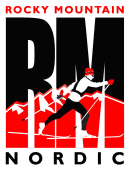  Rocky Mountain NordicMay 10, 2014 Spring Meeting MinutesMinturn, ColoradoAttending:  Mike Elliott (RMN) Walt Evans, Shannon Sweeney, Maria Stuber (Aspen) Adam St. Pierre, Rich Jortberg, Quincee Cotton (Boulder) Austin Ross, Molly Susla (Crested Butte)Ramona May, Gary Colliander (Durango)Karl Remsen (Leadville)Dan Wieland, Eric Pepper, Lenka Palanova, Shelly Shanley, Allison Ebbetts (Vail) Hannah Taylor (Summit) Brian Tate, Josh Smullin (Steamboat Springs) Michael Lohman (Granby/Snow Mountain Ranch)Joe Howdyshell (Summit Endurance Foundation) Financial Review.  RMN has $49,000 in their bank account.  $9,000 has been spent on the Western Regional Elite Group Camp that will be reimbursed.  Rocky Mountain Nordic Angel has $30,000 in their bank account.RMN Membership Dues for 2013-14 are due no later than December 12, 2014 and they remain the same as this past year.$40 U20, U18, U16$20 U14, U12$10 U10, U8  USSA National Congress is scheduled for May 13-14, 2014.A review of the Junior National Championship held in Stowe, VT February 28-March 9, 2014 was held.Next year’s Junior National Champions will be held in Truckee, CA March 6-15, 2015.  Racing will be at the Auburn Nordic Center on top of Donner Pass.JNs 2016 Telemark Resort at Cable, Wisconsin March 7-12, 2016.  Mountain Region is scheduled for winter 2017.  Soldier Hollow may host if no one else from the Mountain Region is interested.Senior Nationals are scheduled for Houghton, MI Jan 3-9, 2015.  This is where junior skiers ranked in the first 20 men or the first 20 women on the final ranking list at the Junior World Championships Team trials are automatically qualified to enter the JNs as a part of the RMN JN Team and are not counted against the RMN quota (USSA Rule 70.1.2). RMN skiers who qualify for and attend the USSA Nations Cup Trip (formerly Scandinavian Cup) with the U.S. Ski Team are automatically qualified to enter the JNs as a part of the RMN JN Team and are not counted against the RMN quota (USSA Rule 70.1.3). RMN Summer Camp opportunities were discussed.  Bend, Oregon on snow camp by respective clubs May and June.  Western Regional Elite Group (REG) Park City, UT June 21-28, 2014.  By invitation only.  National U16 Cap Jackson Hole, WY July 27-August 3, 2014.  By invitation only.  SSWSC Testing Camp July 11-14, 2014.  Aspen Fall RMN Camp October 3-5, 2014.  Adam St.Pierre has summer camps scheduled June 14-15, 2014; July 19-20, 2014; and August 9-10, 2014 and other clubs are invited to attend.  Details will follow.All RMN JNQ races should be NRL races.  FIS points will only be used in seeding RMN JNQ races if they are combined with College races.  Otherwise USSA points will be used for seeding then RMN points.A long discussion was held regarding the schedule for RMN JNQ races for the winter of 2014-2015.  The locations and races to be held are a part of the RMN race schedule for final approval at the fall RMN meeting in Aspen, Colorado October 4, 2014.Eric Pepper proposed that RMN keep the courses open for spectators.  There was a lot of support for this proposal.  Education with spectators, team members, and course marshals would to be done.  It was approved on a trial basis.  NENSA has this policy and it seems to work well.  Research with NENSA would be advisable.  Eric Pepper also proposed glide wax standardizing for RMN JNQ.  There was some agreement and support and proposal was table until the fall meeting when standards and protocol and rules would be established.  Purpose was to have coaches concentrate coaching and not so much on finding the fastest glide wax.   